The information contained in this syllabus is subject to change without notice. Students are expected to be aware of any additional course policies presented by the instructor during the course.Catalog Course Description:  A study of the structure and function of human organ systems including integumentary, skeletal, muscular and nervous. Animal dissection is a required component of laboratory activity in both face-to-face and online courses. The natural sciences and allied health divisions of the college strongly recommend that CHEM 1406 be the first course in the pre-nursing/pre MLT sequence and be taken prior to enrolling in A & P I. The topics covered in CHEM 1406 serve as a foundation to the following courses: Nutrition, A & P I, and A & P II; Microbiology (CHEM 1406 pre-requisite). Successful completion (final grade of C or better) of BIOL 2401 will allow the student to continue on to BIOL 2402.Required Textbook(s):  Lecture: SHIER/Hole's Human Anatomy & Physiology Printed Text W/Connect Shier	Binding Shrink Wrapped	Copyright 16	Edition 14  McGraw-Hill	 ISBN 1-2596-2126-X	-ORSHIER/Hole's Human Anatomy & Physiology Digital Text W/ConnectShier	Binding None	Copyright 16	Edition 14	ISBN 1-2592-9567-2	Laboratory:  Martin Laboratory Manual For Human A&P: Fetal Pig Version W/Phils 4.0 Access CardMartin	Binding None	Copyright 12	ISBN 0-07-758317-5  	*PLEASE NOTE:  Lab Manuals CANNOT be rented from a third party.  Each student MUST have a consumable lab book from which pages MUST be torn out and submitted for grading.  This means that absolutely NO copies can be submitted as it violates copyright laws.  Recommended Reading(s): Chapters 1 through 12 in the textbookStudent Learning Outcomes: Upon successful completion of this course, students will:1. Define anatomy and physiology, explain the importance of the relationship between structure and function and   be able to describe directional terms and anatomical positions.2. Explain the nature of a human cell.3. Describe the general make-up of a tissue and be able to recognize the primary tissue types and examples of each type.4. Describe the general structure and function of the integumentary system.5. Describe the general structure and function of the skeletal system inclusive of joints.6. Summarize the major characteristics and functions of skeletal, smooth and cardiac muscle. Be able to identify the major superficial muscles of the human body.7. Describe the general structure and function of the nervous system including special senses.8. Communicate results of scientific investigations, analyze date and formulate conclusions using critical thinking and scientific problem-solving skills.Lectures & Discussions:Week 1-	Chapter 3: Cells and Cell Cycle Week 2-	Chapter 3, cont.; Chapter 4: DNA ReplicationWeek 3-	Chapter 5: Epithelial, Connective, Muscle, & Nervous Tissue Week 4-	Chapter 5: Epithelial, Connective, Muscle, & Nervous Tissue Week 5-	Chapter 6: Integumentary System;Week 6-	Lecture Exam 1; Chapter 7:   Skeletal SystemWeek 7-	Chapter 7:   Skeletal SystemWeek 8-	Chapter 8:   JointsWeek 9-	SPRING BREAK Week 10-	Lecture Exam 2; Chapter 9:  Muscles Week 11-	Chapter 9, cont.; Lecture Exam 3Week 12-	Chapter 10: Nervous SystemWeek 13-	Chapter 10 & 11: Spinal Cord, Meninges, Reflexes, Brain, Peripheral Nervous SystemWeek 14-	Chapter 12:  Senses; Week 15-	Chapter 12, cont.; Lecture Exam 4 Week 16-	FINAL EXAM (Comprehensive):   Date and Time to be determine*Please NOTE:  Lecture and/or Lab Schedule and/or Exam Schedule (Lecture and/or Lab) subject to change.EVALUATION/GRADING POLICY:OVERALL COURSE GRADE WEIGHTED AS FOLLOWS:  Lecture = 75%; Lab = 25% LECTURE –   EXAMS:  60% of Overall Course Grade      4 Lecture Exams = 40% of Overall Course Grade      FINAL EXAM (Comprehensive) = 20% of Overall Course Grade    ASSIGNMENTS (CONNECT LearnSmart and Homework Tutorials):  15% of Overall Course GradeLABORATORY –Lab Exercise/Reports + weekly Lab Quizzes Avg = 20% of Overall Lab GradeLab Practical Exam Avg (4 Exams) = 80% of Overall Lab GradeNOTE:  Lab Practical Exams will be Fill In The Blank.NTCC Academic Honesty Statement:"Students are expected to complete course work in an honest manner, using their intellects and resources designated as allowable by the course instructor. Students are responsible for addressing questions about allowable resources with the course instructor. NTCC upholds the highest standards of academic integrity. This course will follow the NTCC Academic Honesty policy stated in the Student Handbook."Academic EthicsThe college expects all students to engage in academic pursuits in a manner that is beyond reproach. Students are expected to maintain complete honesty and integrity in their academic pursuit. Academic dishonesty such as cheating, plagiarism, and collusion is unacceptable and may result in disciplinary action.  Refer to the student handbook for more information on this subject.ADA Statement:It is the policy of NTCC to provide reasonable accommodations for qualified individuals who are students with disabilities. This College will adhere to all applicable federal, state, and local laws, regulations, and guidelines with respect to providing reasonable accommodations as required to afford equal educational opportunity. It is the student’s responsibility to request accommodations. An appointment can be made with Shannin Garrett, Academic Advisor/Coordinator of Special Populations located in the College Connection. She can be reached at 903-434-8218. For more information and to obtain a copy of the Request for Accommodations, please refer to the NTCC website - Special Populations.Family Educational Rights And Privacy Act (FERPA):The Family Educational Rights and Privacy Act (FERPA) is a federal law that protects the privacy of student education records. The law applies to all schools that receive funds under an applicable program of the U.S. Department of Education. FERPA gives parents certain rights with respect to their children’s educational records. These rights transfer to the student when he or she attends a school beyond the high school level. Students to whom the rights have transferred are considered “eligible students.” In essence, a parent has no legal right to obtain information concerning the child’s college records without the written consent of the student. In compliance with FERPA, information classified as “directory information” may be released to the general public without the written consent of the student unless the student makes a request in writing. Directory information is defined as: the student’s name, permanent address and/or local address, telephone listing, dates of attendance, most recent previous education institution attended, other information including major, field of study, degrees, awards received, and participation in officially recognized activities/sports.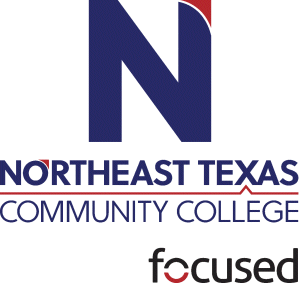 BIOL 2401 Anatomy & Physiology ICourse Syllabus: “Northeast Texas Community College exists to provide responsible, exemplary learning opportunities.”BIOL 2401 Anatomy & Physiology ICourse Syllabus: “Northeast Texas Community College exists to provide responsible, exemplary learning opportunities.”BIOL 2401 Anatomy & Physiology ICourse Syllabus: “Northeast Texas Community College exists to provide responsible, exemplary learning opportunities.”BIOL 2401 Anatomy & Physiology ICourse Syllabus: “Northeast Texas Community College exists to provide responsible, exemplary learning opportunities.”BIOL 2401 Anatomy & Physiology ICourse Syllabus: “Northeast Texas Community College exists to provide responsible, exemplary learning opportunities.”Dr. Kathy Carter	Office: UHS 159Phone: 903.434.8298 (Ms. Rodriguez, faculty assistant)Email:  kcarter@ntcc.eduDr. Kathy Carter	Office: UHS 159Phone: 903.434.8298 (Ms. Rodriguez, faculty assistant)Email:  kcarter@ntcc.eduDr. Kathy Carter	Office: UHS 159Phone: 903.434.8298 (Ms. Rodriguez, faculty assistant)Email:  kcarter@ntcc.eduDr. Kathy Carter	Office: UHS 159Phone: 903.434.8298 (Ms. Rodriguez, faculty assistant)Email:  kcarter@ntcc.eduDr. Kathy Carter	Office: UHS 159Phone: 903.434.8298 (Ms. Rodriguez, faculty assistant)Email:  kcarter@ntcc.eduOffice HoursMondayTuesdayWednesdayThursdayFridayOnlineOffice Hours1:30pm – 5:00pm9:30am – 11:00am4:30pm -5:00pm1:30pm – 5:00pm9:30am – 11:00am4:30pm -5:00pmBy appointmentkcarter@ntcc.edu